Экспертное заключениена проект постановления администрации Петропавловск-Камчатского городского округа «О внесении изменений в постановление администрации Петропавловск-Камчатского городского округа от 05.11.2013 № 3195 «Об утверждении муниципальной программы «Обеспечение доступным и комфортным жильём жителей Петропавловск-Камчатского городского округа на 2014-2017 годы»09 октября 2015 года	                                                                      № 01-07/41-03/эНастоящее экспертное заключение подготовлено главным-специалистом экспертом Контрольно-счетной палаты Петропавловск-Камчатского городского округа Т.Н. Малютиной на основании статьи 2 Положения о Контрольно-счётной палате Петропавловск-Камчатского городского округа, статьи 9 Федерального закона от 07.02.2011 № 6-ФЗ, статьи 10 решения Городской Думы Петропавловск-Камчатского городского округа от 27.12.2009 № 173-нд.Представленный на экспертизу проект постановления администрации Петропавловск-Камчатского городского округа «О внесении изменений в постановление администрации Петропавловск-Камчатского городского округа от 05.11.2013 № 3195 «Об утверждении муниципальной программы «Обеспечение доступным и комфортным жильём жителей Петропавловск-Камчатского городского округа на 2014-2017 годы» разработан Департаментом управления жилищным фондом администрации Петропавловск-Камчатского городского округа.Согласно проекту, изменения, вносимые в постановление администрации Петропавловск-Камчатского городского округа от 05.11.2013 № 3195, обусловлены уточнением объёмов финансирования на реализацию мероприятий муниципальной программы на период 2016-2017 годов и внесением объемов финансирования по 2018 году.Результаты рассмотрения проекта представлены в таблице ниже:Таблица № 1(тыс. руб.)Анализ данных, представленных в таблице № 1 показал, что общий объем финансирования рассматриваемого проекта постановления за 2014-2018 годы по сравнению с утвержденными бюджетными ассигнованиями за 2014-2017 годы увеличился на 456293,8 тыс. рублей или 20,0 % и по годам распределился следующим образом:в 2015 году изменений общего объема финансирования не планируется;в 2016 году планируется увеличить объёмы финансирования из бюджета городского округа на сумму 76481,0 тыс. рублей;в 2017 году планируется увеличить объёмы финансирования из бюджета городского округа на сумму 86369,8 тыс. рублей;в 2018 году впервые планируются объемы финансирования в сумме 293443,0 тыс. рублей, в том числе: федеральный бюджет – 4352,6 тыс. рублей, краевой бюджет – 91904,8 тыс. рублей, бюджет городского округа – 197185,6 тыс. рублей.Необходимо отметить, что согласно Постановлению администрации Петропавловск-Камчатского городского округа от 05.08.2015 № 1844 «О внесении изменений в постановление администрации Петропавловск-Камчатского городского округа от 27.06.2013 №1840 «О разработке и реализации муниципальных программ Петропавловск-Камчатского городского округа» продлеваются сроки реализации муниципальной программы до 2018 года. В связи с этим, в проекте постановления впервые планируются объемы финансирования на 2018 год в сумме 293443,0 тыс. рублей.Объёмы финансирования муниципальной программы по 2015-2017 годам, утвержденных ранее соответствуют показателям бюджета Петропавловск-Камчатского городского округа на 2015 год и плановый период 2016-2017 годов. Анализ планируемых корректировок в 2016 году в разрезе подпрограмм, показал следующее:Таблица № 2(тыс. руб.)Из Таблицы № 2 следует, что корректировка объёмов финансирования 2016 года по подпрограммам произведена следующим образом:Подпрограмма «Переселение граждан из непригодного и аварийного жилищного фонда» увеличены объёмы финансирования на общую сумму 59942,9 тыс. рублей (в 3,4 раза) за счёт:увеличения объёмов финансирования на 61040,0 тыс. рублей, в том числе:60000,0 тыс. рублей (98,3%) на приобретение жилых помещений на первичном или вторичном рынке (процент физического износа жилых домов, в которых приобретаются жилые помещения, не должен превышать 20 процентов);1000,0 тыс. рублей (1,6%) на строительство жилого дома по ул. Хасанской в г. Петропавловске-Камчатском (в том числе проектные работы и государственная экспертиза проектной документации);40,0 тыс. рублей (0,1%) на изъятие жилых помещений путем выкупа у собственников;уменьшения объёмов финансирования на 1097,1 тыс. рублей на снос непригодных и аварийных домов, рекультивацию земельных участков.Подпрограмма «Стимулирование развития жилищного строительства и развития застроенных и освоение новых территорий» увеличены объёмы финансирования на общую сумму 3664,6 тыс. рублей (1,6%), в том числе:2531,3 тыс. рублей (69,1%) на разработку и реализацию документов территориального планирования;1133,3 тыс. рублей (30,9%) на осуществление капитальных вложений в объекты теплоснабжения и электроснабжения (строительство канализационной насосной станции № 15 в городе Петропавловске-Камчатском).Подпрограмма «Повышение устойчивости жилых домов, основных объектов и систем жизнеобеспечение» увеличены объёмы финансирования на общую сумму 8631,4 тыс. рублей (76,9%) за счёт:увеличения объёмов финансирования на 12700,4 тыс. рублей, в том числе:6222,5 тыс. рублей (49,0%) на строительство жилых домов в районе 110 квартала по улице Карбышева;3180,9 тыс. рублей (25,0%) на выкуп нежилых помещений в жилых домах, не подлежащих сейсмоусилению;2205,1 тыс. рублей (17,4%) на осуществление капитальных вложений в жилые здания, помещения, в том числе муниципального жилищного фонда (на сейсмоусиление зданий: МАОУ «Средняя общеобразовательная школа №3» по ул. Зеленая роща, 24 для нужд Петропавловск-Камчатского городского округа; МБДОУ «Детский сад № 51» по улице Павлова 5 в г. Петропавловске-Камчатском; МБДОУ «Детский сад №20» по улице Драбкина 7 в г. Петропавловске-Камчатском; МАОУ «Средняя общеобразовательная школа №33» (филиал 2) по проспекту Рыбаков 28 в г. Петропавловске-Камчатском);1091,9 тыс. рублей (8,6%) на снос жилых домов (сейсмоусиление или реконструкция которых экономически нецелесообразна);уменьшения объёмов финансирования на 4069,0 тыс. рублей, в том числе:2964,0 тыс. рублей (72,8%) на возмещение расходов по содержанию пустующих жилых помещений в домах, расселенных в рамках государственной программы Камчатского края «Обеспечение доступным и комфортным жильем Камчатского края на 2014-2018 годы»;1105,0 тыс. рублей (27,2%) на охрану домов, расселенных в рамках государственной программы Камчатского края «Обеспечение доступным и комфортным жильем Камчатского края на 2014-2018 годы».Подпрограмма «Обеспечение жильем молодых семей» изменений общего объема финансирования в 2016 году не планируется.Подпрограмма «Обеспечение реализации жилищной политики городского округа» увеличены объёмы финансирования на общую сумму 4242,1 тыс. рублей (7,4%) на обеспечение исполнения мероприятий программ и полномочий органов администрации городского округа, в том числе выполнение государственных полномочий Камчатского края (обеспечение органов администрации городского округа в части исполнения функций муниципальной службы и не связанных с муниципальной службой; обеспечение деятельности по регистрационному учету).Анализ планируемых корректировок в 2017 году в разрезе подпрограмм, показал следующее:Таблица № 3(тыс. руб.)Из Таблицы № 3 следует, что корректировка объёмов финансирования 2017 года по подпрограммам произведена следующим образом:Подпрограмма «Переселение граждан из непригодного и аварийного жилищного фонда» увеличены объёмы финансирования на общую сумму 67064,7 тыс. рублей (в 3,7 раза) за счёт:63780,0 тыс. рублей (98,3%) на приобретение жилых помещений на первичном или вторичном рынке (процент физического износа жилых домов, в которых приобретаются жилые помещения, не должен превышать 20 процентов);1179,9 тыс. рублей (1,6%) на строительство жилого дома по ул. Хасанской в г. Петропавловске-Камчатском (в том числе проектные работы и государственная экспертиза проектной документации);2104,8 тыс. рублей (0,1%) на изъятие жилых помещений путем выкупа у собственников.Подпрограмма «Стимулирование развития жилищного строительства и развития застроенных и освоение новых территорий» увеличены объёмы финансирования на сумму 3353,9 тыс. рублей (3,2%) на разработку и реализацию документов территориального планирования (разработка проектов планировки: новых территорий в Петропавловске-Камчатском и с проектами межевания для строительства линейных объектов; приведение генерального плана Петропавловск-Камчатского городского округа в соответствие с федеральным законодательством; создание адресного плана Петропавловск-Камчатского городского округа).Подпрограмма «Повышение устойчивости жилых домов, основных объектов и систем жизнеобеспечение» увеличены объёмы финансирования на общую сумму 11781,9 тыс. рублей (140,5%) за счёт:увеличения объёмов финансирования на 16787,9 тыс. рублей, в том числе:10873,3 тыс. рублей (64,8%) на выкуп нежилых помещений в жилых домах, не подлежащих сейсмоусилению;4000,0 тыс. рублей (23,8%) на строительство жилых домов в районе 110 квартала по улице Карбышева;1000,0 тыс. рублей (6,0%) на сейсмоусиление здания МАОУ «Средняя общеобразовательная школа №3» по ул. Зеленая роща 24 для муниципальных нужд Петропавловск-Камчатского городского округа; 914,6 тыс. рублей (5,4%) на снос жилых домов (сейсмоусиление или реконструкция которых экономически нецелесообразна);уменьшения объёмов финансирования на 5006,0 тыс. рублей, в том числе:3692,0 тыс. рублей (73,8%) на возмещение расходов по содержанию пустующих жилых помещений в домах, расселенных в рамках государственной программы Камчатского края «Обеспечение доступным и комфортным жильем Камчатского края на 2014-2018 годы»;1314,0 тыс. рублей (26,2%) на охрану домов, расселенных в рамках государственной программы Камчатского края «Обеспечение доступным и комфортным жильем Камчатского края на 2014-2018 годы».Подпрограмма «Обеспечение жильем молодых семей» изменений общего объема финансирования в 2017 году не планируется.Подпрограмма «Обеспечение реализации жилищной политики городского округа» увеличены объёмы финансирования на общую сумму 4169,3 тыс. рублей (7,2%) на обеспечение исполнения мероприятий программ и полномочий органов администрации городского округа, в том числе выполнение государственных полномочий Камчатского края (обеспечение органов администрации городского округа в части исполнения функций муниципальной службы и не связанных с муниципальной службой; обеспечение деятельности по регистрационному учету).	Анализ впервые планируемых объемов финансирования на 2018 год в сумме 293443,0 тыс. рублей в разрезе подпрограмм показал следующее:Подпрограмма «Переселение граждан из непригодного и аварийного жилищного фонда» планируются объемы финансирования на общую сумму 94132,7 тыс. рублей (32,1%), в том числе:67032,8 тыс. рублей (71,2%) на приобретение жилых помещений на первичном или вторичном рынке (процент физического износа жилых домов, в которых приобретаются жилые помещения, не должен превышать 20 процентов);18660,0 тыс. рублей (19,8%) на снос непригодных и аварийных домов, рекультивацию земельных участков;8440,0 тыс. рублей (9,0%) на изъятие жилых помещений путем выкупа у собственников.Подпрограмма «Стимулирование развития жилищного строительства и развития застроенных и освоение новых территорий» планируются объемы финансирования на общую сумму 106462,3 тыс. рублей (36,2%), в том числе:96257,4 тыс. рублей (90,4%) на обеспечение детей-сирот и детей, оставшихся без попечения родителей, лиц из числа детей-сирот и детей, оставшихся без попечения родителей жилыми помещениями специализированного жилищного фонда по договорам найма специализированных жилых помещений;10204,9 тыс. рублей (9,6%) на разработку и реализацию документов территориального планирования (приведение генерального плана Петропавловск-Камчатского городского округа в соответствие с федеральным законодательством; создание адресного плана Петропавловск-Камчатского городского округа).Подпрограмма «Повышение устойчивости жилых домов, основных объектов и систем жизнеобеспечение» планируются объемы финансирования на общую сумму 18037,1 тыс. рублей (6,2%), в том числе:13579,2 тыс. рублей (75,3%) на снос жилых домой (сейсмоусиление или реконструкция которых экономически нецелесообразна);3000,0 тыс. рублей (16,6%) на охрану домов, расселенных в рамках государственной программы Камчатского края «Обеспечение доступным и комфортным жильем жителей Камчатского края на 2014-2018 годы»;1457,9 тыс. рублей (8,1%) на строительство жилых домов в районе 110 квартала по улице Карбышева.Подпрограмма «Обеспечение жильем молодых семей» планируются объемы финансирования на общую сумму 13000,0 тыс. рублей (4,4%) на предоставление молодым семьям социальных выплат на приобретение жилого помещения или создание объекта индивидуального жилищного строительства.Подпрограмма «Обеспечение реализации жилищной политики городского округа» планируются объемы финансирования на общую сумму 61810,9 тыс. рублей (21,1%), в том числе:55810,9 тыс. рублей (90,3%) на обеспечение исполнения мероприятий программ и полномочий органов администрации городского округа, в том числе выполнение государственных полномочий Камчатского края (содержание органов администрации городского округа);6000,0 тыс. рублей (9,7%) на единовременную субсидию муниципальным служащим на приобретение жилых помещений.В соответствии с изменениями, вносимыми в перечень мероприятий и объёмы финансирования, разработчиком проекта осуществлены корректировки целевых индикаторов и текстовой части программы.Таким образом, рассмотрев проект постановления администрации Петропавловск-Камчатского городского округа «О внесении изменений в постановление администрации Петропавловск-Камчатского городского округа от 05.11.2013 №3195 «Об утверждении муниципальной программы «Об утверждении муниципальной программы «Обеспечение доступным и комфортным жильём жителей Петропавловск-Камчатского городского округа на 2014-2017 годы», Контрольно-счётная палата считает вносимые изменения обоснованными.На основании вышеизложенного Контрольно-счетная палата установила, что предлагаемый проект Постановления не содержит существенных замечаний и нарушений, требующих устранения.АудиторКонтрольно-счётной палатыПетропавловск-Камчатского городского округа	                                                                      Э. П. Тарасик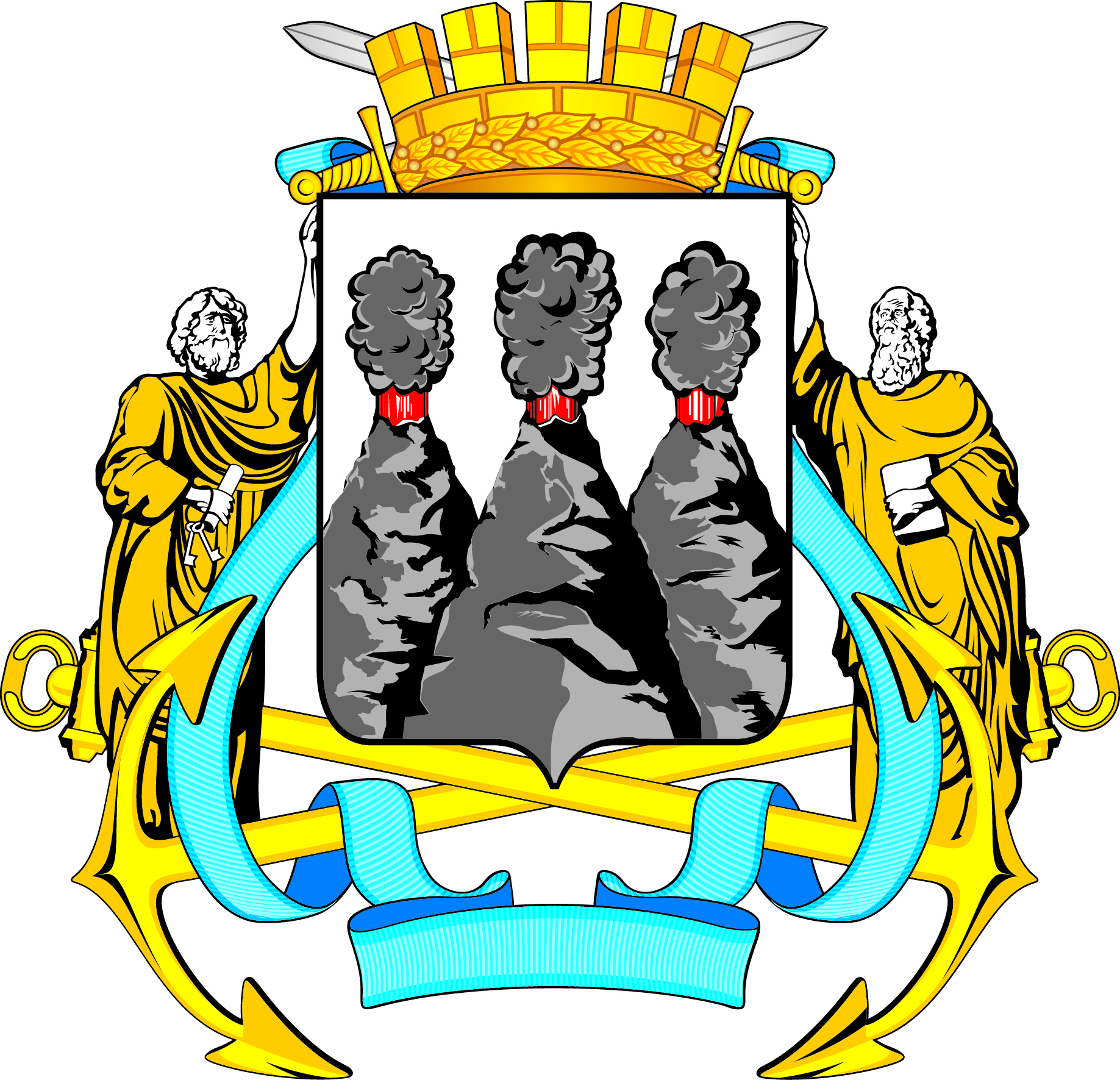 КОНТРОЛЬНО-СЧЁТНАЯ ПАЛАТАПетропавловск-Камчатского городского округаСоветская ул., д.22, Петропавловск-Камчатский, 683000 тел. (4152) 23-52-51№Наименование показателя20142015201620172018Всего1Общая сумма объёмов финансирования, утверждённая Постановлением Администрации ПКГО от 05.11.2013 № 3195828 134,8905 517,2340 764,5209 447,00,02 283 863,5В том числе:1)Федеральный бюджет198 390,7192 136,86 069,84 352,60,0400 949,92)Краевой бюджет497 273,8562 918,3217 684,091 904,80,01 369 780,93)Бюджет городского округа132 470,3150 462,1117 010,7113 189,60,0513 132,72Общая сумма объёмов финансирования по проекту постановления828 134,8905 517,2417 245,5295 816,8293 443,02 740 157,3В том числе:1)Федеральный бюджет198 390,7192 136,86 069,84 352,64 352,6405 302,52)Краевой бюджет497 273,8562 918,3217 684,091 904,891 904,81 461 685,63)Бюджет городского округа132 470,3150 462,1193 491,7199 559,4197 185,6873 169,23Отклонение (стр.2-стр.1)0,00,076 481,086 369,8293 443,0456 293,84В т. ч. (по отклонению):1)Федеральный бюджет0,00,00,00,04 352,64 352,62)Краевой бюджет0,00,00,00,091 904,891 904,73)Бюджет городского округа0,00,076 481,086 369,8197 185,6360 036,5№Наименование показателяПостановление Администрации ПКГО от 05.11.2013 № 3195ПроектОтклонениеОтклонение№Наименование показателяПостановление Администрации ПКГО от 05.11.2013 № 3195ПроектСумма%12345=4-36=5/3*100%; 6=4/3 (разы)1Переселение граждан из непригодного и аварийного жилищного фонда24 660,084 602,959 942,9в 3,4 раз2Стимулирование развития жилищного строительства и развития застроенных и освоение новых территорий234 309,3237 973,93 664,61,6 %3Повышение устойчивости жилых домов, основных объектов и систем жизнеобеспечение11 226,519 857,98 631,476,9 %4Обеспечение жильем молодых семей13 000,013 000,00,00,0 %5Обеспечение реализации жилищной политики городского округа57 568,761 810,84 242,17,4 %Всего:340 764,5417 245,576 481,022,4 %№Наименование показателяПостановление Администрации ПКГО от 05.11.2013 № 3195ПроектОтклонениеОтклонение№Наименование показателяПостановление Администрации ПКГО от 05.11.2013 № 3195ПроектСумма%12345=4-36=5/3*100%; 6=4/3 (разы)1Переселение граждан из непригодного и аварийного жилищного фонда24 660,091 724,767 064,7в 3,7 раза2Стимулирование развития жилищного строительства и развития застроенных и освоение новых территорий105 757,4109 111,33 353,93,2 %3Повышение устойчивости жилых домов, основных объектов и систем жизнеобеспечение8 388,020 169,911 781,9140,5 %4Обеспечение жильем молодых семей13 000,013 000,00,00,0 %5Обеспечение реализации жилищной политики городского округа57 641,661 810,94 169,37,2 %Всего:209 447,0295 816,886 369,841,2